امتحان نهاية الفترة الأولى للعام الدراسي 2021-2022 لمبحث الرسم الصناعيالاسم:................................								العلامة:............السؤال الأول: اكتبي المصطلح العلمي فيما يلي:موجة غير جيبية تتغير بين مستويين ثابتين بشكل دوري ولحظي                               ( ........................ )المقاومة تتغير قيمتها تبعا لتغير الحرارة.                                                      ( ........................ ) ترانزستور يستخدم كمكبر سواء للترددات العالية أو المنخفضة.                                 ( ........................ ) ثنائي يمتاز بوجود سعة بين طرفيه تتغير تبعا لتغير الجهد المطبق على طرفيه.                ( ........................ )  وحدة قياس سعة المكثف.		                                                    ( ........................ )السؤال الثاني: اختاري الإجابة الصحيحة مما يلي:1- مجموعة من الأسلاك ملفوفة على قلب حديدي أو فرايت أو هوائي (المحولات – الملفات – الترانزستورات – المقاومات)2- ترانزستور يستخدم كمفتاح ( تأثير المجال – أحادي الوصلة – ثنائي القطبية).3-يرمز لاتساع الإشارة من القمة للقمة ( V- Vmax- Vp-p – Vmin)السؤال الثالث: اجيبي عن الأسئلة التالية:1- ارسمي رمز لمحول أحادي خافض للجهد يتغذى من مصدر تغذية 220V يعطي قيم الجهود التالية 12V ,  9V  ,   6V  ,   3V  2- ارسمي  كل من العناصر الالكترونية  :3- عللي: تقوم بعض الشركات الصانعة بتزويد الترانزستور برقم معين.4- ارسمي موجة مثلثة ترددها 500 هيرنز واتساعها 21 فولت مع العلم أن قيمة العليا تقع عند 15 فولت وذلك بمقياس رسم 3 فولت لكل سم لمحور الجهد و250 ميكروثانية/ سم لمحور الزمن.State of Palestine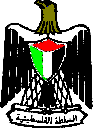 دولة فلسطينMinistry of Education & Higher Edu. وزارة التربيـــة والتعليـــم العالــيShadia Abu Ghazala High School               مدرسة شادية أبو غزالة الثانوية للبنات ملف ذو قلب حديدييثنائي نفقي محول ذو قلب من الفرايت مكثف متغيرمقاومة ثابتة مع استهلاك قدرة قيمتها W2ترانزستور ثنائي القطبية من نوع NPN